Индивидуальный план по вероятности и статистикена 3 четверть7  классОтметка за аттестационный период корректируется при выполнении индивидуального планаПлан считается выполненным, если выполнены все пункты плана (п.п.1-3) на отметку «3» и выше.Демоверсия проверочной работы по теме «Гистограммы»Результаты измерения пульса у 50 обследованных:70; 75; 63; 64; 72; 77; 80; 85; 79; 64; 63; 60; 55; 56; 58; 58; 73; 72; 65; 65; 66; 68; 69; 66; 68; 70; 75; 63; 64; 72; 77; 80; 85; 79; 64; 63; 60; 55; 56; 58; 58; 73; 72; 65; 65; 66; 68; 69; 66; 68.Указания к работе:Заполните все ячейки таблицы. Если значение попадает на границу двух интервалов, можно отнести его к любому из них - это вопрос договорённости. Вы будете относить граничное значение к "левому" интервалу. Например, значение 65 включите в интервал 60-65. Результаты соберите в таблицу.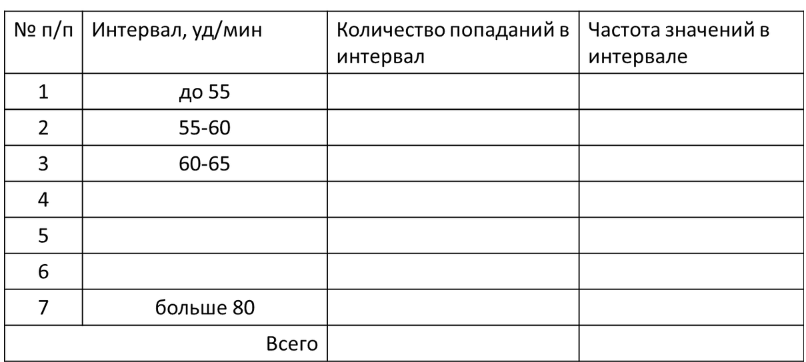 По данным из таблицы постройте гистограммуДемоверсия контроьной работы по  теме « Граф, вершина, ребро. Представление задачи с помощью графа»Сколько вершин и рёбер у графа, представленного на рисунке?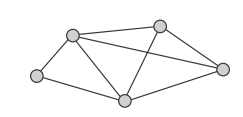 В стране Цифромании есть 7 городов с названиями 1, 2, 3, 4, 5, 6, 7. Руководство страны сообщило, что организует железнодорожное сообщение между городами в том и только в том случае, если двузначное число, составленное из цифр-названий этих городов, делится на 3. Постройте граф, соответствующий проекту железнодорожного сообщения между городами Цифромании.На рисунке представлено генеалогическое дерево Ивана, где отмечены одни мужчины. Кем доводится Ивану Анатолий?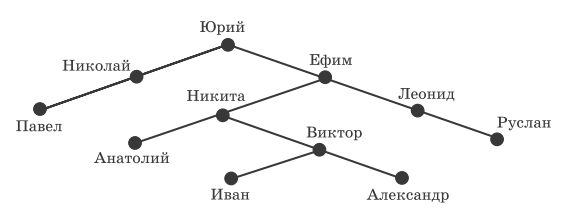 На рисунке — схема дорог, связывающих города А, Б, В, Г, Д, Е, Ж и К. По каждой дороге можно двигаться только в одном направлении, указанном стрелкой. Сколько существует различных путей из города А в город К? 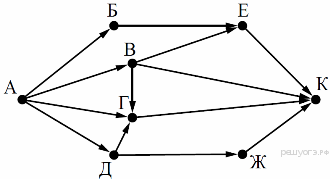 ЗаданиеФорма аттестацииДата и время сдачиОтметкаДомашнее задание за 3 четвертьПредоставить тетрадь с выполненными письменно д/з учителюВ часы консультацийБез отметкиЯвляется допуском к написанию контрольных, проверочных работ и собеседованиюПроверочная работа по теме «Граф, вершина, ребро. Представление задачи с помощью графа»Проверочная  работа по теме «Гистограммы»Выполняется письменно в классе в присутствии учителяВ часы консультацийВыставляется на дату проведения работы